Toruń, dnia 15.12.2022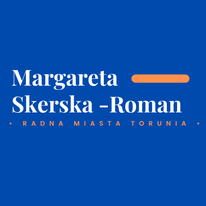 Margareta Skerska-Roman			Radna Miasta Torunia					Szanowny Pan 							Michał Zaleski							Prezydent Miasta ToruniaZAPYTANIEPowołując się na § 18 Statutu Rady Miasta Torunia, w nawiązaniu do § 36 ust. 4 Regulaminu Rady Miasta Torunia zwracam się do Pana Prezydenta z następującym zapytaniami:w jaki sposób naliczany jest fundusz premiowy w szkołach i placówkach oświatowych dla których Gmina Miasta Toruń jest organem prowadzącym? czy dokonuje się jego korekty w ciągu roku kalendarzowego, w związku z np. zmianą ilości etatów, zatrudnieniem nowych pracowników bądź likwidacją etatów? czy przydzielone pracownikom awanse stanowiskowe i podwyżki (w ramach 2% planowanych na dany rok środków na wynagrodzenia zasadnicze) zwiększają fundusz premiowy?Z poważaniemMargareta Skerska-Roman